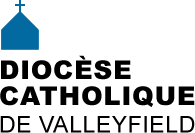 INFO HEBDO18 février 2015 - MERCREDI DES CENDRESS'abonner à INFO HEBDO(Envoi programmé le mercredi)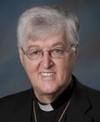 Message de Mgr Noël Simard pour le Carême 2015: Tenez ferme ! (Jc 5,8)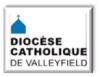 NOUVEAUTÉS AU SITE DIOCÉSAINÉtats financiers au 30 juin 2014Liste des volumes à prêter en date du 11 février 2015Les actualités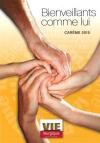 [Cliquez et priez]CARÊME 2015RETRAITE RÉGIONALE VAUDREUIL-DORION-L'ÎLE PERROT: 15-16 marsSOURCE D'EAU VIVE- retraite en ligne sur le site web de la Congrégation de Notre-Dame, disponible à compter du 22 février (anglais et français).LES CENDRES - [extrait du bulletin de Saint-François-sur-le-Lac]Application mobile du Carême de partage - donne accès à des récits inspirants au sujet de nos sœurs et frères... pour guider votre cheminement...LA FOI PRISE AU MOT «Heureux les pauvres» Vidéo réflexion sur KTO - TVMIEUX COMPRENDRE LA BIBLE - Rencontres d'initiation à la BibleENSEIGNEMENT BIBLIQUE - avec M. Jaroslaw Kaufmann, p.s.s.BRUNCH SPIRITUEL - Coteau-du-LacMENU DE LA SEMAINE (suggestion lue dans le bulletin paroissial de Saint-Michel) :
Soyons plus attentif aux besoins des autres, en commençant par ceux et celles qui sont les plus proches: conjoint-e, enfants, parents, etc.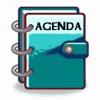 22 fév. à 10h30: APPEL DÉCISIF de Salima, Frédérik et Alexandre à la basilique-cathédrale Sainte-Cécile. INVITATION À TOUS!26 fév. 19h30: Dans la pensée de François - Beauharnois.6 mars : Journée mondiale de la prière (Howick et Ormstown)22 mars: Collecte pour Développement et Paix31 mars à 19h30: Messe chrismale à la basilique-cathédrale Sainte-Cécile29 avril (mercredi) à 18h30: Souper bénéfice au profit des Oeuvres de l'Évêque.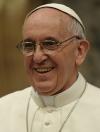 «Si le mal est contagieux, le bien l'est aussi»  Source: www.aleteia.org «Aider les pauvres nous enrichit d'humilité» Clip vidéo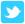 «Jésus est venu porter la joie à tous et pour toujours»  16 fév. 2015«Durant le Carême, trouvons des moyens concrets de vaincre notre indifférence» 17 fév. 2015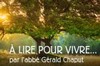  Réflexion de l'abbé Gérald Chaput: «Devenir signe pour les autres»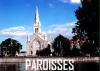 Retraite régionale Vaudreuil-Dorion-L'Île Perrot ayant pour thème : «La foi dans la Nouvelle Évangélisation»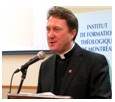 M. Jaroslaw Kaufmann, p.s.s. a été ordonné prêtre en juin 1994 en Pologne. Il a exercé un pastorat comme vicaire et curé dans des paroisses en Pologne et au Québec. Il obtient une licence en théologie biblique en 2009. Présentement, il est Recteur de l'Institut de formation théologique de Montréal ainsi que du Grand Séminaire de  Montréal.Dimanche 15 mars, église Sainte-Rose-de-Lima à l'Île Perrot, conférence à 15h30 suivie d'un échange avec M. Jaroslaw Kaufmann, p.s.s.Souper sur place vers 17h * suivi de la 2e conférence à 19h.Lundi 16 mars, église Très-Sainte-Trinité à Vaudreuil-Dorion, 3e conférence à 19h30.*Souper: 10$. S.V.P. réserver en téléphonant au 514-453-5662 ou par courriel paroissesrl@videotron.ca avant le mardi 10 mars. Voilà un moment particulier qui nous est offert durant le Carême afin de nous permettre de bien préparer nos coeurs à la grande fête de Pâques et au défi constant de la Nouvelle Évangélisation.- - - - - - - - - - - Cette année - un seul -  SOUPER BÉNÉFICE au profit des Oeuvres de l'Évêque sous la présidence d'honneur de Mgr Noël Simard, évêque du diocèse et de Mgr Robert Lebel, évêque émérite, le mercredi 29 avril 2015 à 18h30 au Centre communautaire de l'Île Perrot, 150, boulevard Perrot, Île Perrot.  Contribution: 60$ (Reçu d'impôt)Billets en vente dans vos communautés chrétiennes ou au Centre diocésain au 450-373-8122, poste 222.- - - - - - - - - - ABBAYE DE SAINT-BENOIT-DU-LAC :  Les 10, 11, 12 avril prochain se tiendra à l’Abbaye de Saint-Benoit-du-Lac, une session de spiritualité, animée par M. l’abbé André Tardif, prêtre du diocèse de Sherbrooke, et auteur du livre : « Réflexions sur la foi, Je suis le chemin ».  Le thème de la session est :  Croire aujourd’hui… Invitation à tous.Coûts : Session + repas + hébergement. En occupation simple : 165 $ (hébergement régulier) ; 100 $ (en externe) session/repas.Toute personne intéressée à participer, est priée de communiquer avec : Thérèse Cloutier au 450-532-4062 ou par courriel à clouthe@cooptel.qc.ca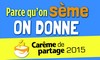 Ressources pour le Carême de partage 2015 de Développement et PaixTout commence avec une semence - jeu interactif Jeu Jeopardy Parce qu'on sème (Powerpoint)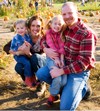 ACTIVITÉS / SERVICES FAMILLE / BÉNÉVOLATFoule d'activités pour la semaine de relâche au MUSO - Source: www.infosuroit.comL'hiver au parc régional des Îles: activités gratuites  le samedi 21 février  Source: www.infosuroit.com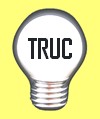 POUR L'HIVER (non testé)Pour garder vos lumières d’autos propres. Appliquez de la cire pour auto sur vos lumières. Celle-ci contient un produit contre l’accumulation d’eau empêchant les saletés de s’accumuler et dure 6 semaines.

Pour les essuie-glaces qui grincent, essuyez-les avec un linge imprégné d’alcool à friction ou d'ammoniaque. Ce truc empêche les essuie-glaces de grincer et garde votre pare-prise propre.

Antigel pour fenêtres; emplissez une bouteille à vaporiser au ¾  de vinaigre et ¼ d’eau et vaporisez sur vos fenêtres le soir. Le matin, les fenêtres seront claires et sans glace. Le vinaigre contient de l’acide acétique empêchant l’eau de geler.

Pour empêcher les portes de “coller” par le froid: vaporisez de l’huile à cuisson sur les caoutchoucs autour des portes d’auto (et de la valise) et étendez le produit avec un essuie-tout. Ça empêche l’eau d’adhérer et de geler sur le caoutchouc.Anti-buée pour votre pare-brise: appliquez de la crème à raser sur votre pare-brise à l’intérieur et essuyez-la avec un essuie-tout. La crème à raser contient les mêmes ingrédients que ceux contenus dans les produits anti-buée commerciaux .

Pour dégivrer vos serrures en quelques secondes, appliquer du produit anti-germe pour les mains sur la clé et la serrure et le problème est résolu ![Merci à André H. Samson pour l'envoi]​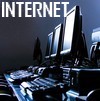 COMPRENDRE LA FOI AUJOURD'HUI - Soeur Lorraine CazaPÉTITION CAMPAGNE QUÉBEC-VIE  (Version imprimable ici):   Signer la pétitionCes gens qui soutiennent des familles à Cuba - article de Michel Thibault sur deux couples de Châteauguay dont Ronald Hamelin, diacre permanent et son épouse Denise Naud, paru dans Le Soleil de Châteauguay. (Éd. 11 fév. 2015 p. 3) LA «SAGE-FEMME» - Sentiers de foi. info: article de Gérard Laverdure NIGÉRIA - Les évêques s'attaquent à la corruption du gouvernement - Aide à l'église en détresseM. Nutella est mort. Le secret de son succès? Notre-Dame de Lourdes (Aleteia.org)Saint Padre Pio / Faits étonnants et témoignage exceptionnel du Père Jean Derobert  Dieu nous aime d’un amour infini, l’univers en est témoin ! Source: www.aleteia.orgHISTOIRE: Éphémérides d'Alcide [Envoi du P. Michel Legault, m.s.a.]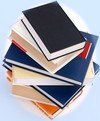 NOUVELLES PARUTIONSPrier quinze jours avec Nelson Mandela, Emmanuel Lafont, Nouvelle Cité, 2015L'âge de l'espérance,  Essai sur le vieillissement, Simonne Plourde, Médiaspaul, 2015Un besoin fou d'espérance, Marie-Thérèse Nadeau, Médiaspaul Canada, 2015Voir toutes les nouveautés de MédiaspaulAimer, c'est tout donner - Le livre coup de coeur du pape François pour souligner l'Année de la vie consacrée publié chez Novalis, en librairie le 2 avril prochain.Chemin de croix biblique et missionnaire des Oeuvres pontificales missionnaires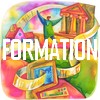 25, 26, 27 fév. 2015 à l'Institut de pastorale des Dominicains: La transformation missionnaire des communautés chrétiennes avec François Moog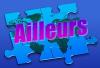 Chapelle Notre-Dame-de-Bon-Secours - Voyez les animations spirituelles et les pèlerinages...Librairies Paulines - Conférence à venir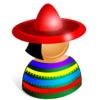 SECCIÓN EN ESPAÑOLSitio web: Esté atento a los eventos en su comunidad, el anuncio está precedido por estos signos: ►◄  [Regularmente       mirar el calendario]Développement et Paix (espagnol)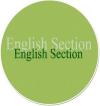 ENGLISH SECTION CALENDARFeb. 20th: Catholic Women's League HUnger MealFeb. 28 6:30 p.m.: Song Fest JubileeMarch 7th: Flea Market, OUr Lady of Perpetual Help ParishSOURCE OF LIVING WATER - a retreat for daily life (starting on Feb. 22nd) HUMOURMs. Terri asked her Sunday School class to draw pictures of their favorite Bible stories. She was puzzled by Kyle's picture, which showed four people on an airplane. She asked him which story it was meant to represent. "The Flight to Egypt," was his reply. Pointing at each figure, Ms. Terri said, "That must be Mary, Joseph, and Baby Jesus. But who's the fourth person?" - "Oh, that's Pontius - the pilot!" 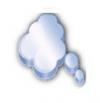 «Dans l’océan de l’Amour divin, chacun puise selon la capacité du vase qu’il apporte. »  Saint Jean de la Croix. Extrait du bulletin de Saint-Viateur.«Si tu veux vivre, tu dois aimer». Sœur Emmanuelle Pause spirituelle no 811. Gilles Cloutier.«La prière ne change pas toujours une situation, mais elle peut changer notre regard sur cette situation.» André Sève Pause spirituelle no 810 Gilles Cloutier« Il n’y a qu’une seule partie de l’univers que nous pouvons changer d’une façon certaine : soi-même. » (Aldous Huxley )«La différence est cette chose merveilleuse que nous avons tous en commun. »  (Nelly Biche)«Si une personne ne marche pas au même rythme qu'une autre, c'est peut-être qu'elle n'entend pas le même tambour. Laissez-la suivre la musique qu'elle entend. » (Henry David Thoreau) [3 dernières extraites du bulletin de Saint-François-sur-le-Lac]   «Dans notre immense univers, notre petite planète terre est le seul lieu qui nous accueille. Respectons-la et ménageons-la. » + Robert Lebel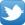 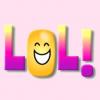 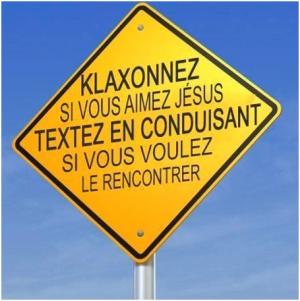 Source: Facebook NRJ 94,3La maîtresse demande à Toto:– Conjugue-moi le verbe savoir à tous les temps.- Je sais qu'il pleut, je sais qu'il fera beau, je sais qu'il neigeait.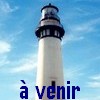 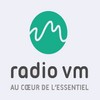 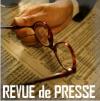 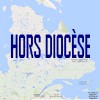 Tous droits réservés - Diocèse catholique de Valleyfield11, rue de l'église, Salaberry-de-Valleyfield, QC  J6T 1J5T 450 373.8122  - F 450 371.0000info@diocesevalleyfield.org Tous droits réservés - Diocèse catholique de Valleyfield11, rue de l'église, Salaberry-de-Valleyfield, QC  J6T 1J5T 450 373.8122  - F 450 371.0000info@diocesevalleyfield.org Faites parvenir les informations concernant vos événements à info@diocesevalleyfield.orgFaites parvenir les informations concernant vos événements à info@diocesevalleyfield.orgPour vous désinscrire: info@diocesevalleyfield.orgPour vous désinscrire: info@diocesevalleyfield.org